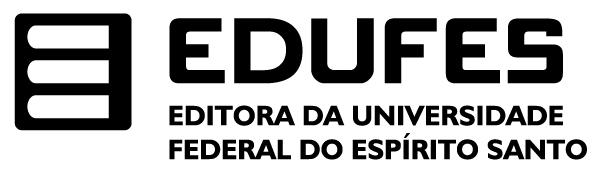 INSTRUÇÕES PARA USO DA ATA DE REVISÃO E DIAGRAMAÇÃO - SOB GESTÃO DA EDUFESAtenção: esse documento se compõe das seguintes partes:1) Etapas FORMAIS da tramitação para uso da Ata de revisão e diagramação (síntese) – página 2.2) Itens da Ata de revisão e diagramação, com definição de lauda – página 3.3) Dados da Ata de Registro de Preços (ARP), com informações da empresa prestadora dos serviços de revisão e diagramação – página 4.4) Dados dos responsáveis pela Ata de revisão e diagramação na Edufes – página 4.5) ORDEM DE SERVIÇO para uso da Ata de revisão e diagramação, a ser enviado pelo Setor Solicitante à Edufes e à empresa prestadora do serviço – página 5.OBSERVAÇÕES IMPORTANTES:  A referida Ata é apenas para os serviços de revisão e diagramação que serão prestados pela empresa vencedora da Licitação. A Edufes atuará apenas como gestora da Ata, por isso ela não será responsável pela publicação, ou seja, não emitirá ISBN, nem realizará revisão, diagramação ou qualquer outro tipo de serviço para a obra. A Edufes não poderá ser informada como editora da obra, ou seja, o uso da Ata não ensejará qualquer tipo de participação da Edufes na publicação, sendo de responsabilidade do Setor Solicitante a obtenção de ISBN, pelos próprios meios, a ficha catalográfica e a entrega do arquivo pronto para revisão e diagramação.Para uso dessa Ata de revisão e diagramação, basicamente, em termos práticos:a) o Setor Solicitante deverá ter recurso institucional da Ufes para realizar o empenho e o posterior pagamento dos serviços;b) o Setor Solicitante deverá formatar o arquivo a ser revisado e/ou diagramado, conforme a definição de lauda, constante no item 2 dessas Instruções;c) após autorização da Edufes, o Setor Solicitante deverá enviar o arquivo para a empresa prestadora do serviço, COM CÓPIA PARA EDUFES;d) a Empresa devolverá o arquivo com o serviço realizado e a Nota Fiscal correspondente, COM CÓPIA PARA EDUFES;e) o Setor Solicitante deverá conferir o serviço e, estando aprovado, deverá dar o ateste e enviar a NF para a Edufes, via Lepisma.1) Etapas FORMAIS da tramitação para uso da Ata de revisão e diagramação (síntese):1) ABERTURA DO PROCESSO via LEPISMA – do Setor Solicitante para Editora Universitária - Edufes: envio da Ordem de serviço para uso da Ata de revisão e diagramação, com consulta sobre disponibilidade do item desejado (revisão e/ou diagramação). 2) Via LEPISMA – da Edufes para Setor Solicitante: resposta à consulta.3) Via LEPISMA – do Setor Solicitante para SCF (Superintendência de Contabilidade e Finanças) da PROAD, solicitando abertura de Empenho no valor específico para a revisão e/ou diagramação do texto.4) Via LEPISMA – da SCF para Setor Solicitante: envio do Empenho.5) Via LEPISMA – do Setor Solicitante para Editora Universitária - Edufes: envio do Empenho, para controle da utilização da Ata por parte da Edufes.  6) Via LEPISMA – da Edufes para o Setor Solicitante: devolução do Processo para o Setor Solicitante, formalizando que as informações foram registradas para efeito de controle da Ata e que o material pode ser enviado para a empresa prestadora dos serviços;7) Via E-MAIL – do Setor Solicitante para a LUMEN (projetos.grauna@gmail.com), COM CÓPIA PARA EDUFES (ataderevisaoediagramacao.edufes@gmail.com): envio (a) da Ordem de Serviço, (b) do arquivo a ser revisado e/ou diagramado e (c) do Empenho do serviço.8) Via E-MAIL – da empresa para Setor Solicitante COM CÓPIA PARA EDUFES (ataderevisaoediagramacao.edufes@gmail.com): envio (a) do arquivo com serviço de revisão e/ou diagramação realizado e (b) Nota Fiscal referente ao serviço.9) Via LEPISMA – do Setor Solicitante para a Edufes: após conferência do serviço realizado, o Setor Solicitante envia Nota Fiscal da empresa e atesta que os serviços foram prestados. 10) Via LEPISMA – da Edufes para SCF (Superintendência de Contabilidade e Finanças) da PROAD, solicitando o pagamento do Empenho, conforme autorização e ateste do Setor Solicitante, com envio da NF e confirmação da prestação do serviço. 11) Via LEPISMA – da SCF para Edufes: informando pagamento e devolvendo processo para arquivamento. 2) Itens da Ata de revisão e diagramação, com definição de lauda:*OBS.: A unidade de medida é a LAUDA: folha em formato A4 (21 cm × 29,7 cm) com margens de 2 cm nas bordas superior e inferior, e 3 cm nas laterais esquerda e direita, fonte Times New Roman, tamanho 12 no corpo do texto, espaçamento entre linhas de 1,5 em todo o texto, alinhamento justificado pelas margens direita e esquerda, variando de 1.200 a 2.200 caracteres sem espaço, podendo incluir imagens, gráficos, tabelas, quadros etc.3) Dados da Ata de Registro de Preços (ARP):Processo digital no Lepisma: 23068.055045/2021-75Número da ARP: N.º 04/2022Pregão: nº 57/2022Data de validade da ARP: vigência de 04/08/2022 a 04/08/2023Nome da empresa prestadora dos serviços de revisão e diagramação: Lúmen Produções Audiovisuais LtdaTelefones: 27 99808.0838CNPJ: 08.103.899/0001-80Endereço: Avenida Nossa Senhora da Penha, 2796 / 804 - Santa Luiza, Vitória, ES - CEP: 29.045-402Responsável: Thiago Moulin (thiagomoulin@yahoo.com.br)Documentos: Identidade nº 1560974, SSP/ES; CPF/MF: 082.511.257-584) Dados dos responsáveis pela Ata de revisão e diagramação na Edufes:E-mail específico para uso da Ata de revisão e diagramação (e para dúvidas e esclarecimentos sobre assuntos afins): ataderevisaoediagramacao.edufes@gmail.comDouglas Salomão – douglas.salomao@ufes.brJosias Bravim – josias.bravim@ufes.brWashington Santos – washington.santos@ufes.brWilberth Salgueiro – wilberth.salgueiro@ufes.brTelefone da Edufes: (27) 4009-7852Telefone da Livraria da Ufes: (27) 4009-76855) ORDEM DE SERVIÇO para uso da Ata de revisão e diagramação, a ser enviado pelo Setor Solicitante à Edufes e à empresa prestadora do serviço Dados do Responsável pelo Setor Solicitante:Nome:Cargo/função:Telefones:E-mail:Siape:RG:CPF:Departamento:Centro:Programa de Pós-Graduação:Pró-Reitoria:Dados do texto para ser revisado e/ou diagramado:Exemplos para cálculo do serviço:a) se forem 90 laudas apenas para REVISÃO, o valor será: 90 x 6,97 = R$ 627,30;b) se forem 90 laudas apenas para DIAGRAMAÇÃO, o valor será: 90 x 4,99 = R$ 449,10;c) se forem 90 laudas para REVISÃO e DIAGRAMAÇÃO, o valor será: 90 x 11,96 = R$ 1.076,40.ItemDescrição / EspecificaçãoQuantidade de laudasValor unitário (R$) estimado1Revisão de Texto e Normalização. Serviço de revisão de texto, ortográfica e gramatical, e formatação de arquivo conforme padrões indicados pela CONTRATANTE, com normalização de citações, notas, referências etc. de acordo com normas ABNT, APA ou Vancouver, conforme indicação da CONTRATANTE. Unidade de medida equivalente a lauda*. Texto estará em português, com eventuais trechos em língua estrangeira.30.000R$ 6,972Diagramação Eletrônica e Projeto Gráfico. Diagramação eletrônica de artigos, livros, manuais e revistas, o que compreende a formatação de páginas (em formato definido pela CONTRATANTE) e mancha de texto, aplicação de estilos de parágrafos, caracteres, tabelas, gráficos e quadros e posicionamento de eventuais imagens, tabelas, gráficos e quadros de acordo com o arquivo de texto original. A elaboração de projeto gráfico, ou seja, definição de estilos de parágrafos, caracteres, tabelas, gráficos e quadros, paletas de cores, padrões gráficos e de posicionamento de elementos visuais, quando não realizada pela CONTRATANTE, fica a cargo da CONTRATADA (o mesmo se aplica à capa, quando for o caso). Unidade de medida equivalente a lauda*. Texto estará em português, com eventuais trechos em língua estrangeira.30.000R$ 4,99Autor do textoE-mail e telefone do autor do textoTítulo do textoN. do Processo aberto no Lepisma pelo Setor Solicitante referente à revisão e/ou diagramação do arquivo em pautaN. do Empenho No. do Item da Ata (item 1 é Revisão; item 2 é Diagramação)No. de laudasValor da lauda unitáriaR$ Valor total do serviçoR$ 